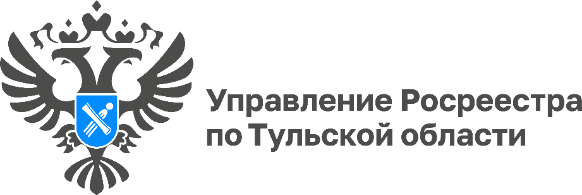 В Тульской области продолжается выявление новых земельных участков для строительства жильяВсего с 2021 года, когда был запущен проект «Земля для стройки», в Тульской области выявлено 669 земельных участков и территорий под жилищное строительство. Общая площадь выявленных земельных участков и территорий составляет 892 га. Из них на 577 га можно возводить индивидуальные жилые дома, а на 315 га  можно возводить многоквартирные дома.«Найти подходящий земельный участок для строительства жилья поможет онлайн-сервис «Земля для стройки. С помощью сервиса «Земля для стройки» у граждан и застройщиков появилась возможность в режиме онлайн выбрать на публичной кадастровой карте подходящий для строительства жилья земельный участок, получить о нем всю необходимую информацию», – пояснила директор филиала ППК «Роскадастр» по Тульской области Светлана Васюнина.Проект «Земля для стройки» получил активное развитие на территории Тульской области. Региональным Росреестром, филиалом ППК «Роскадастр» по Тульской области, органами власти и муниципалитетов региона проводится масштабная работа по выявлению неиспользуемых земельных участков, пригодных для жилищного строительства. Сотрудники филиала, обладая большим опытом работы в учетно-регистрационной сфере и высоким профессиональным уровнем, предоставляют консультации по пакетам документов и подготовке проектов договоров в сфере оборота недвижимости.Чтобы подать документы для проведения кадастрового учета и регистрации права собственности или получить сведения из Единого государственного реестра недвижимости, гражданам достаточно любым удобным способом обратиться в филиал.Заявка будет рассмотрена в кратчайшие сроки и специалисты учреждения свяжутся с заявителем для уточнения деталей. Воспользоваться таким форматом получения государственной услуги могут не только физические, но и юридические лица.Подробную информацию можно узнать по телефону: 8-939-860-01-44.